COLOSSIANS #241  (1-14-16)  REVIEW CONTINUED            		 COL REVIEW., pg. 272Power Point:  Salvation:  Pos. & Exp. & High Road vs Low Road  COLOSSIANS #242  (1-19-16)What are two of the main reasons believers don’t fulfill their mission during their time on earth?NO DOCTRINE !     and     NO CONSISTENCY !Consequences that attach themselves to the above:a.   Self-induced misery from bad decisionsb.   Confusion and consternation as a result of having no purpose, no courage, no confidence, and no peace of mindc.   Divine disciplined.   Loss of super-grace blessings that could be received in timee.   The danger of dying the sin unto deathf.    Shame at the Judgment Seat of Christg.   Loss of eternal rewardsCOLOSSIANS #243  (1-21-16)Colossians 2:1-3   For I want you to know how great a struggle I have on your behalf and for those who are at Laodicea, and for all those who have not personally seen my face,  Do you care about people you have never met? Do you ever think about believers you have never seen? What can you do to encourage them?•	Pray for them •	Have you ever prayed for those on the Prayer List in our bulletin and for our missionaries?•	Do you ever pray for doctrinal churches and their pastors?•	Do you write them or send them a card?•	Do you e-mail them?•	Or call and encourage them?Why did J.C. have to take on human flesh and become human?1.	Deity cannot die.2.	In order to be the mediator between God and man, He had to be equal with both.3.	He had to be human in order to fulfill the prophecy concerning the Son of David.4.	He could relate to our sufferings only as a man.5.	To be the “Seed of the woman”.Before we speak, we need to THINK?  Before you speak ask yourself:T 	Is it TRUE?H	Is it HELPFUL? I	Is it INSPIRING?N 	Is it NECESSARY?K 	Is it KIND? We need to ask ourselves, “Am I lovingly thinking and treating this other person as better than myself?”Colossians 2:11  …and in Him  [Christ] you  [church age believers]  were  [past tense]  also circumcised with a circumcision made without hands [a spiritual circumcision done by Christ], in the removal of  [rendering inoperative]  the body of the flesh  [OSN]  by the  [spiritual] circumcision of  [done by]  Christ  [that took place at the cross].There is a parallel between circumcision and the cross:An uncircumcised Jew could not be part of the covenant God made with Abraham.                                                                                        		                        COL REVIEW., pg. 273The physical act of circumcision identified a Jew with God’s promise to Abraham and he could enter the Temple compound.Before a person is saved, he is like the uncircumcised Jew in that he is not accepted by God.However, when Christ went to the cross, he spiritually circumcised those who believe the gospel. They are now identified with Abraham spiritually and are accepted by God.5.	Furthermore, the body of sin (the Old Sin Nature) was defeated so now, it no longer has absolute power over us.Romans 6:6  …knowing this, that our old man  [OSN]was crucified  [v. api]with Him, that the body of sin  [OSN]might  be done away with[relinquish its power], that we should no longer be slaves of sin.“If God has saved you and raised you from the dead and joined you to a living Christ, why should you go back to a law that you couldn’t keep in the first place?”      ~ J. Vernon McGee ~The true spiritual life does not emphasize what we are not to do, but what we are able to do:Phil. 4:13    I can do all things through Him who strengthens me.Eph. 3:20   Now to Him who is able to do far more abundantly beyond all that we ask or think.We are able to obey the following positive commands:Ephesians 5:18 …be filled with the Spirit.Galatians 5:16 …walk by the Spirit.Eph. 5:25   Husbands, love your wives…Col. 3:18   Wives, be subject to your husbands…Eph. 6:1   Children, obey your parents in the Lord…Romans 13:9  …love your neighbor as yourself.2 Peter 3:18  …but grow in the grace and knowledge of our Lord and Savior Jesus Christ.Colossians 3:2   Set your mind on the things above, not on the things that are on earth.Of course our number one priority is our relationship with God. To keep that number one we must eliminate:1. Money distractions	6. School distractions 2. Social distractions	7. Work distractions3. Marital distractions 	8. Health distractions4. B/F & G/F distractions	9. Children distractions5. Pleasure/entertainment     10. Personality conflicts 	distractions	COLOSSIANS #244  (1-26-16)Colossians 3:5   Therefore consider  [v. aam]  the members of your earthly body as dead to immorality, impurity, passion, evil desire, and greed, which amounts to idolatry.Greed is a symptom of not being content with what you have. God has provided for you. God hates idolatry because it robs Him of the glory and praise that is rightfully HisHOW TO SOLVE THE PROBLEM?Correctly identify which the problem which is very little or no relationship with God. Rebound any sin.Ask God for victory over the sin pattern. Acknowledge that you cannot fix it.Study the Word of God consistently. 5.	Remove yourself from any people, places, or things that cause you to stumble.John Wesley had this for his rule of life:                        				 COL REVIEW., pg. 274“Do all the good you can,In all the ways you can,In all the places you can,At all the times you can,To all the people you can,As long as ever you can.”Colossians 3:13   Bearing with one another, and forgiving each other, whoever has a complaint against anyone; just as the Lord forgave you, so also should you.Ephesians 4:1-3  …walk in a manner worthy of the calling with which you have been called, 2) with all humility and gentleness, with patience, showing tolerance for one another in love, 3) being diligent to preserve the unity of the Spirit in the bond of peace.TOLERATION is the Christian way of life IN THESE INSTANCES:     	      	BUT NEVER IN THESE INSTANCES:1   Thoughtlessness                 	Abuse of a Wife or Child   	2   Insensitivity                 		Crime: Theft, Assault, etc.                3   Anger, Insults                        		Adultery, Homosexuality 4   Foibles     		Incest, Pederasty, Bigamy                         5   Idiosyncrasies     		Children’s Bad Behavior 6   Outbursts of Anger  		Hostility to Spouse/Child  	7   Ingratitude       			Intrusion on Privacy                  8   Forgetfulness     	     	Bad Language, Vulgarity Bullying                           9   Gossip         		Tyranny              10  Pettiness         			False Doctrine (major doc.)11  Impatience    	SOME OF OUR RESPONSIBILITIES TO ONE ANOTHER:    1.	Admonish one another, Col. 3:16, Rom. 15:14.2.	Be kind to one another, tender-hearted, forgiving each other, Ephesians 4:32.  3.	Be subject to one another, Ephesians 5:21, putting them first.4.	Bearing with one another, and forgiving each other, Colossians 3:13.  5.	Encourage one another and build up one another, 1 Thessalonians 5:11. 6.	Not forsaking our own assembling together…but encouraging one another, Hebrews 10:25.  7.	All of you be harmonious, sympathetic, brotherly, kindhearted, and humble in spirit, 1 Pet 3:8.8.	Love one another, John 13:34, 15:12 & 17, Rom.13:8, 1 Thess. 4:9, 1 Pet. 1:22, 1 John 3:11 & 23, 4:7, 11, 12, 2 John 1:5. Colossians 3:18    Wives, be subject to your husbands, as is fitting in the Lord.Every husband would like to have a wife that is “hot”, and every wife should really strive to be HOT! HUSBANDS’ Fundamental Role: •	Be the head of your household under God•	Love your wife as Christ loves the church•	Protect your wife and children•	Provide for them •	Communicate with them•	Provide for your wife’s physical and emotional needs                      				             					 COL REVIEW., pg. 275Colossians 3:18    Wives, be subject to your husbands, as is fitting in the Lord.Every husband would like to have a wife that is “hot”, and every wife should really strive to be H.O.T. !   =   HUMBLE  +  OBJECTIVE  +  TEACHABLEWIVES’ Fundamental Role:•	Submit to your husband’s authority•	Respect his position as head of the household•	Help him, support him, and encourage him•	Communicate with him•	Provide for his physical and emotional needs•	Nurture the children•	Turn the house into a homeHusbands are to love their wives whether they deserve it or not just as wives are to submit to their husbands whether they deserve it or not. So what if your spouse is not fulfilling their role in the marriage? Does that give you the right to stop fulfilling yours? COLOSSIANS #245  (1-28-16)Wife:      	 'Do you want dinner?'
Husband:  	 'Sure! What are my choices?'  
Wife:      	 'Yes or no.'      Girl:      	 'When we get married, I want to share all your worries, troubles and lighten your burden.' 
Boy:       	 'It's very kind of you, darling, but I don't have any worries or troubles.' 
Girl:       	 'Well that's because we aren't married yet. 'A newly married man asked his wife, 'Would you have married me if my father didn’t leave me a fortune?' The wife replied sweetly, 'Honey,'I'd have married you, NO MATTER WHO LEFT YOU A FORTUNE!'  FAIR FIGHTING RULES: No hitting, kicking, scratching, biting, pushing, or spitting2.  No name-calling, screaming or yelling3.  Don’t interrupt!  Listen to what the other one is saying.4.  Do not bring up the past!  Deal with the issue at hand.5.  Do not use phrases like, “You always” or “You never”6.  Fight in private. Do not get others involved.7.  State what you want, not what you don’t like. Call a temporary time-out to cool off if necessary. Having the last word and stomping off is not allowed. However, if   the other person has lost control and is in your face, it’s OK to turn and walk away.Come to a conclusion, compromise, agree to disagree, or if necessary, set another time to discuss it, but don’t let it go on and on.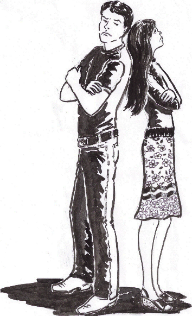 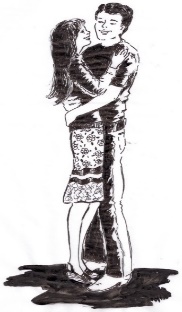 NOTE:   Having disagreements doesn’t mean you have a bad marriage. It’s how you handle the disagreements that determines the stability of your marriage. These rules are intended to keep the lines of communication flowing when there are disagreements. The fight is not about who will win the argument because it shouldn’t be an “I win, you lose” situation.                       				             			                       COL REVIEW., pg. 276It’s about finding the best way to resolve the matter. The husband’s decision in the matter is final!  Once his decision is made, it’s over!  No more discussion, no arguing, and no pouting. The Lord will hold him responsible for the decision he makes and hold the wife responsible to abide by it. Blaming someone else for your misery won’t make you happy. On the contrary, it’s a way you give yourself permission to stay angry and embittered towards them.  Your marriage will die if you don’t stop blaming your spouse while making excuses for yourself.  This same principle applies to all other relationships as well.Blaming your spouse of someone else doesn’t help, it makes matters worse. What does help is to: 1)   Acknowledge to God any sins towards them 2)   Pray for them 3)   Fulfill your unconditionally, loving marital or friend/family role.What the wife is to do when there is a problem with the husband:1 Peter 3:1-2   In the same way, you wives, be submissive to your own husbands so that even if any of them are disobedient to the word, they may be won without a word by the behavior of their wives,  2) as they observe your chaste and respectful behavior.The worst thing a wife can do to a husband who is not fulfilling his role as a loving leader under God is to nag him.So what if the husband exercises his authority in a legitimate way and the wife refuses to submit?He is not required to make her obey.She, not him, is responsible to God for her disobedience.He is not required to tolerate her disobedience.He doesn’t have to compete with her for the authority in the home, he already has it.As head of the house, he is authorized to carry out his policies. He is to do so in a firm, fair, and lovingly way whether she agrees with them or not, or obeys them or not.Colossians 3:20  Children, be obedient to your parents in all things, for this is well-pleasing to the Lord.God does not command children to obey their parents only when they are right. They are to obey them whether they are right or wrong, or whether the child agrees with them or not. God is very pleased with children who obey their parentsin order to  please Him.Scriptures that children should know about:1.	The Lord is with them, 1 Samuel 3:19   Thus Samuel grew and the LORD was with him…2.	Knowing the Scriptures is extremely important:  2 Timothy 3:15  ,,,and that from childhood you have known the sacred writings which are able to give you the wisdom that leads to salvation through faith which is in Christ Jesus.3.	Observe the law of God, Prov. 28:7   Whoso keepeth the law is a wise son: But he that is a companion of riotous men shameth his father.4.	Obedience to parents is well-pleasing to God, Colossians 3:20   Children, be obedient to your parents in all things, for this is well-pleasing to the Lord.5.	Children are partakers of the promises of God, Acts 2:39  …for the promise is for you and your children and for all who are far off,6.	Obedient children are blessed, Proverbs 3:1-6   My son, do not forget my teaching, but let your heart keep my commandments; 2) For length of days and years of life And peace they will add to you. 3) Do not let kindness and truth leave you; Bind them around your neck, write them on the tablet of your heart.  4) So you will find favor and good repute in the sight of God and man.  5) Trust in the LORD with all your heart and do not lean on your own understanding.  6) In all your ways acknowledge Him, and He will direct your paths.                       				             			                       COL REVIEW., pg. 2777.	Show love to parents, Genesis 46:29   Joseph prepared his chariot and went up to Goshen to meet his father Israel; as soon as he appeared before him, he fell on his neck and wept on his neck a long time.8.	Children should accept discipline, Proverbs 15:5   A fool rejects his father's discipline, but he who regards reproof is sensible.9.	Children should take care of their elderly parents, 1Tim. 5:8   If anyone does not provide for his own, and especially for those of his household, he has denied the faith and is worse than an unbeliever. 10.	Children should strive to make their parents happy, Proverbs 10:1   The proverbs of Solomon. A wise son makes a father glad, but a foolish son is a grief to his mother. 11.	Smart children submit to God, Hebrews 12:9   We had earthly fathers to discipline us, and we respected them; shall we not much rather be subject to the Father of spirits, and live?COLOSSIANS #246  (2-2-16)SLAVERY    The Colossian’s notes contain 75 pages dealing with the subject of slavery which is 20% of all the notes. It covers historical background, a debate between two Presbyterianpastors in 1745 concerning slavery, two judges debated it in 1700, descriptions of the different types of slavery, the biblical facts concerning slavery, exposing myths about slavery, an infamous resolution passed by the Southern Baptist Convention in 1996. Colossians 3:22    Slaves, in all things obey those who are your masters on earth, not with external service, as those who merely please men, but with sincerity of heart, fearing the Lord.1.	Enslaving innocent people against their will is a result of the fall of man and has existed in the world ever since that time.      a)  “The idea of slavery was so deeply ingrained in man that no one questioned its propriety.  All nations either endured or enjoyed it.”  ~ A.O. Sherrard ~    Freedom From Fear    b)   Historically, whenever one society conquered another society, the captives were considered trophies of war and disposed of as slaves.2.	Slavery carried little or no moral revulsion in the ancient world.  Slavery was never confined to one race.  Vikings enslaved Europeans, Romans enslaved Germans and Greeks, the English enslaved the Scots and Irish, Moslems enslaved Christians, and Christians enslaved Moslems.3.	Arabs enslaved Negroes, white men enslaved Indians, Indians enslaved white men, Indians enslaved Indians, Negroes enslaved Negroes, and on and on it went, ad infinitum.  Africans in Africa sold fellow blacks to Europeans, and thousands of blacks owned slaves during the entire course of slavery in America.4.	Slavery also was practiced by people who held divergent religious beliefs including the Puritans, Quakers, Catholics, and Christians.5.	According to the Oxford World Dictionary, the English word “slave” is derived from the word “Slav”, a Caucasian ethnic group.  These people were so often taken into slavery by conquering armies of the Ottoman Empire that from the name “Slav” grew the word “slave”.6.	Slavery existed in New York 117 years before slaves were sold in the South.  Slavery was not an invention of the South, in fact, the first attempt to bring about the abolition of slavery was instituted in 1817 with the founding of the American Colonization Society which was organized by slaveholders in the South.7.	The majority of people from both the North and the South believed that emancipation of slaves could not be accomplished without deporting the Africans after they were set free. The prevalent view of society at large was that the blacks were racially inferior.8.	The driving force behind slavery was an economic imperative, not racial bias. There was a great demand for manpower to carve nations out of the wilderness of the Western Hemisphere.                      				             			                       COL REVIEW., pg. 2789.  From 1640 to 1820, more than four times as many Africans as Europeans were brought to the Western Hemisphere and of this total, only 6% were brought to the United States.  94% were taken to Cuba, Brazil, and islands of the Caribbean.9.	Slavery existed in America for a period of 244 years (1641-1865). 135 years of that period were under the rule of Great Britain (1641-1776), and 89 years were under the rule of the United States (1776-1885).10.	There are three separate areas in the Constitution of the united nation-States which recognized slavery and allowed it to continue to flourish.1)  ARTICLE I, Section 2:  Slaves were counted as 3/5 of a free man for taxing purposes.2)  ARTICLE I, Section 9:  Slaves would continue to be imported until 1808 and a ten dollar tax would be imposed on each imported salve until that time.3)  ARTICLE IV, Section 2:  Slaves who escaped to another State and subsequently caught, were required to be returned back to their masters.TYPES OF SLAVERY:   [*4 are biblically allowed]Personal Slavery:  The ownership of one person over another.  To acquire a person as a slave by force, against his will, is not biblically allowed. The Bible calls it kidnapping and the punishment for it was death. Ex. 21:16, Deut. 24:7Temporary Voluntary Servitude: *  Indentured servants; a way to aid the poor and give them an opportunity to get back on their feet,  Ex. 21:2-4, Lev. 25:35-43, Deut. 15:12-18.The period of enslavement for a Hebrew slave was not to exceed six years and a slave who was married at the time of his enslavement would keep his wife.Permanent Voluntary Servitude: *  For those who choose security rather than freedom, Ex. 21:3-6, Deut. 15:16-18. Temporary Involuntary Slavery: *   A thief that could not make restitution was sold into slavery until he worked off the amount required for his freedom, Ex. 22:1-4.Enslaving Foreigners: * Israelites could acquire slaves from pagan countries and from foreigners residing in Israel, Lev. 25:44-46.In Cincinnati, Ohio in 1845, two Presbyterian pastors had a debate which is very informative to us today.  They debated over the issue, “Is Slave-Holding in Itself Sinful, and the Relation Between Master and Slave a Sinful Relation?”Rev. Blanchard began the debate with a 40 minute diatribe about the cruelties and unjust treatment of slaves from the Roman Empire era to the present.  Then, Dr. Rice made two important distinctions:1.	There is a vast difference between owning slaves and the abduction of innocent people into forced servitude by slave traders. One is sinful and one is not.2.	One should not condemn an institution or a relationship as being sinful because there are those who abuse it.  The question is not how much men can sin in a relationship,  but whether the relationship is in itself sinful and whether a man is to be denounced as a heinous sinner simply because he is a master.3. The Bible cannot be legitimately used to defend slavery or to prove that slavery is a sin.  It regulates slavery which proves that it cannot be a sin since God doesn’t regulate sin, He condemns it. Defending the truth about slavery is not the same as defending slavery. The problem is that man-made philosophies have become the standard of morality rather than the Word of God.   The Southern War For Independence was fought over “STATES’ RIGHTS”, NOT SLAVERY !One of the numerous controversies centering on the states' rights issue was caused by the enactment of federal tariff laws of 1828 and 1832.                        		             			                                    COL REVIEW., pg. 279During 1860, the imports of the South were valued at $331 million; those of the North were $31 million.  The federal laws caused the South to carry a tax burden that was10 times heavier than the North’s. It was sheer favoritism.The Southern states seceded from the Union in the same manner that they had acceded to it which was by the action of a convention of the people of those states.  The right to alter or abolish the form of government they lived under was never surrendered by the people of the states that acceded to the new Union. They wanted their FREEDOM !Colossians 4:5   Conduct yourselves with wisdom toward outsiders, making the most of the opportunity.Many, many, Christians have misbehaved and acted like fools to the extent that many unbelievers are not at all interested in becoming Christians. Who wants to be identified with fools and jerks? The same is true for Christians who are exceedingly legalistic; who wants to be associated with a bunch of up-tight, legalistic, judgmental, hypocrites?COLOSSIANS #247  (2-4-16)Colossians 4:6   Let your speech always be with grace, as though seasoned with salt, so that you will know how you should respond to each person.What are some rules for communicating with grace?1. Don’t interrupt2. Don’t be contentious3. Give others a chance to talk4. Be considerate of people’s time5. Always maintain an RMA6. Listen and ask questions7. The goal should be resolution, not winning an argumentColossians 4:17   Say to Archippus, "Take heed to the ministry which you have received in the Lord, that you may fulfill it."This is a wakeup call not only to get his attention of this believer but to all of us. This is good advice to anyone in authority; people who hold office in government, pastors, coaches, employers, military and police officers, educators, husbands and parents.  We must stay alert and stay on top of things if we are to keep our house in order. Some may claim that this verse doesn’t apply to them because they have no authority. Nonsense, a child has authority over his pets, teenagers have authority over the children they babysit, and every person has authority over himself or herself. Some believe that only pastors and missionaries are in full time Christian ministry. However, every believer is an ambassador of Jesus Christ and has been given a ministry which could also be called a mission. They have also been given the authority and everything else needed to fulfill it. Our job is to fulfil our ministry and to complete our mission.Proverbs 13:17    A wicked messenger falls into trouble, but a faithful ambassador brings health.2 Corinthians 5:20    Now then, we are ambassadors for Christ, as though God were pleading through us: we implore you on Christ's behalf, be reconciled to God.A business does not run itself; it needs vigilant leader- ship. This is also true for schools, churches, families, and nations. It doesn’t take long for any organization to get off track and get into trouble.                      				             			                       COL REVIEW., pg. 280 IMPORTANCE OF ACQUIRING KNOWLEDGE / BIBLE DOCTRINE   =   WISDOM 2 Pet. 3:18   Grow in grace and knowledge of our Lord and Savior, Jesus Christ. Philippians 3:8    I count all things to be loss in view of the surpassing value of knowing Christ Jesus my Lord.  Colossians 1:10   Walk in a manner worthy of the Lord, to please Him in all respects increasing in the knowledge of God.    Colossians 3:10   Put on the new self who is being renewed to a true knowledge. Ephesians 4:15   Speaking the truth in love, we are to grow up in all aspects into Him who is the head, even Christ. 1 Peter 2:2   Like newborn babies, long for the pure milk of the word, so that by it you may grow in respect to salvation, Titus 1:9   Holding fast the faithful word which is in accordance with the teaching, so that he will be able both to exhort in sound doctrine and to refute those who contradict. Matthew 4:4   Man shall not live on bread alone, but on every word that proceeds out of the mouth of God.  2 Timothy 2:15   [KJV]  Study to shew thyself approved unto God, a workman that needeth not to be ashamed, rightly dividing the word of truth. Proverbs 4:13   Take hold of instruction; do not let go. Guard her, for she  [BD, wisdom]  is your life.SERIES  END